An Overview of Student Learning Styles: Which One Should I Use?Coffield et al. (2004). Learning styles a pedagogy in post-16 learning: A systematic and critical review. London. Learning Skills and Research Center. 174 pages. 72 learning styles theories divided into 5 families.Pashler, H., McDaniel, M., Rohrer, D., & Bjork, R. (2008). Learning styles: Concepts and evidence. Psychological Science in the Public Interest, 9(3), 106-119. What do you think a learning style is? (definition in 25 words or less)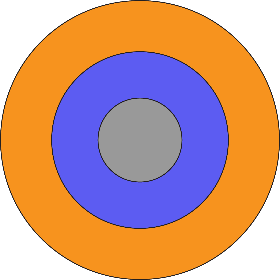 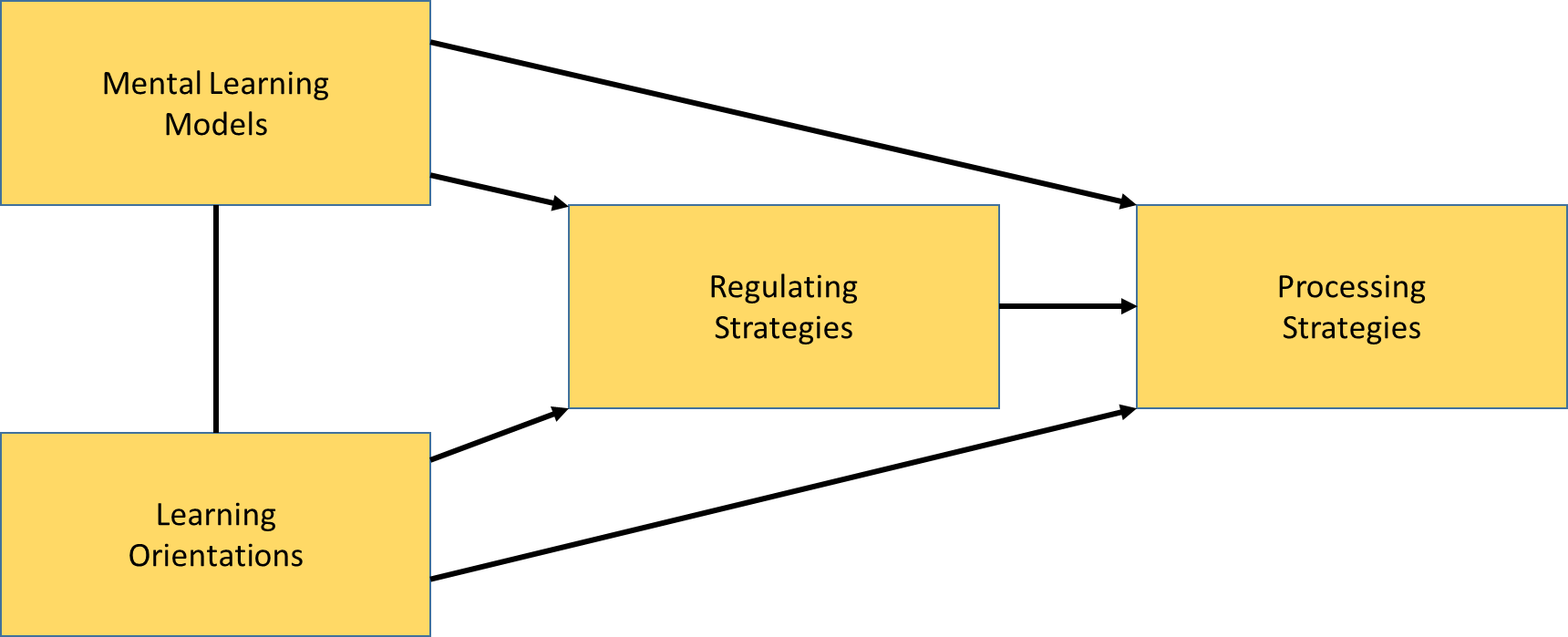 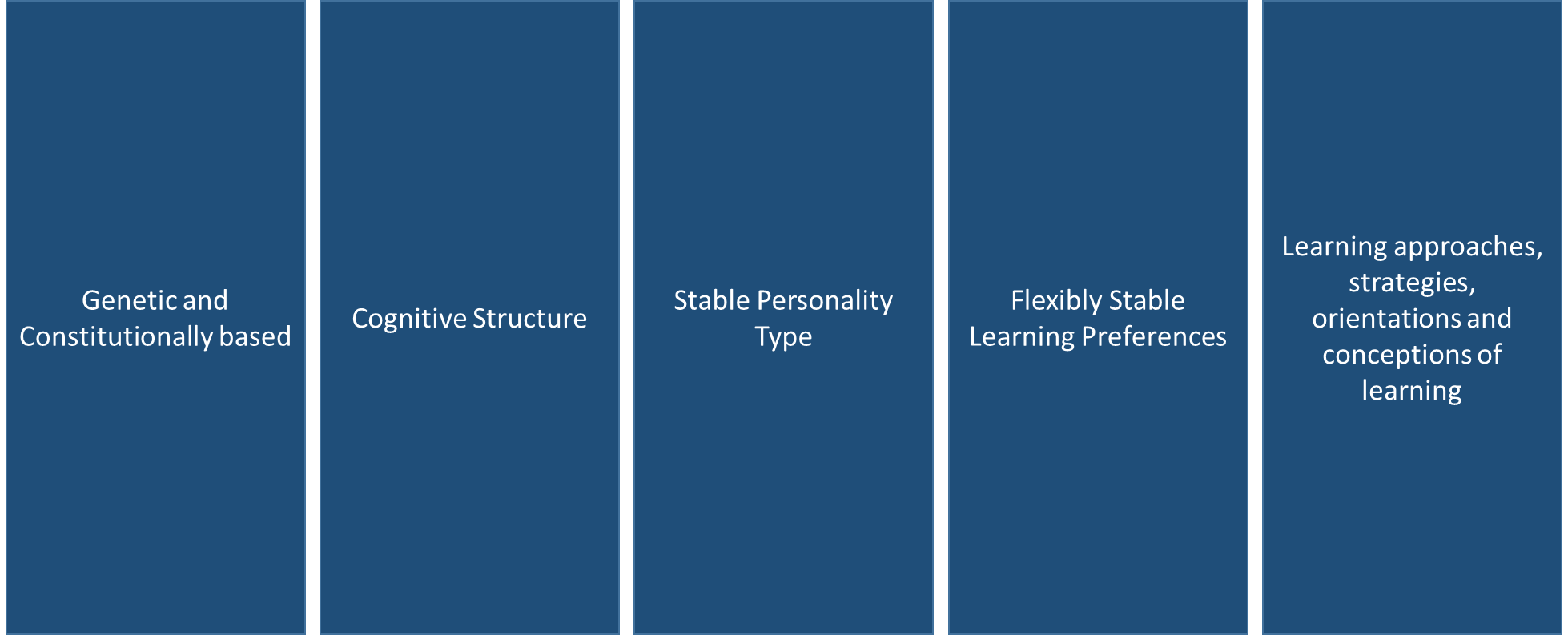 Family #1 - 
ExamplesFamily #2
ExamplesFamily #3Family #4Family #5Meshing Hypothesis:  (Definition)TRUE				FALSETwo Free student learning styles inventories:VARK – visual – auditory – read/write – kinesthetic:www.Vark-learn.com    free inventory  16 questions. Somewhat validated. Study strategies included for students.
Learning family:   Grasha-Reichman Student Learning Style inventory. Online with automatic calculation. 60 questions.http://longleaf.net/learningstyle.htmlor Google search terms: grasha reichman learning style longleaf
Learning family:FREE BONUS:Grasha Teaching Style online survey:http://longleaf.net/teachingstyle.htmlor Google search terms: grasha teaching style longleafFree PDF of Teaching with Stylehttps://ltc.highline.edu/CR/Teaching%20with%20Style%20-%20Understanding%20Teaching%20&%20Learning%20Styles%20-%20Grasha.pdfor look on Blackboard for PDF along with Coffield et al.